Plenary of the Intergovernmental Science-PolicyPlatform on Biodiversity and Ecosystem ServicesSixth sessionMedellin, Colombia, 18–24 March 2018Item 2 (c) of the provisional agenda*Organizational matters: election of members of the Multidisciplinary Expert PanelCompilation of curricula vitae of proposed members of the Multidisciplinary Expert Panel: proposals from Western European and other States		Note by the secretariatThe annex to the present note, which is presented without formal editing, sets out a compilation of the curricula vitae of the candidates proposed for membership of the Multidisciplinary Expert Panel, as submitted by Western European and other States. The curricula vitae have been made available, as received, from https://www.ipbes.net/nominations/mep-2017.AnnexCompilation of curricula vitae of proposed members of the Multidisciplinary Expert Panel: 
proposals from Western European and other StatesUNITED 
NATIONS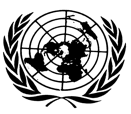 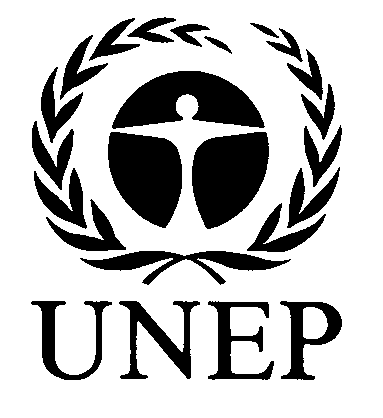 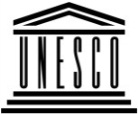 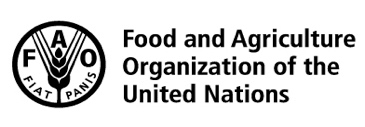 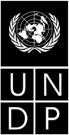 BESIPBES/6/INF/30/Rev.1IPBES/6/INF/30/Rev.1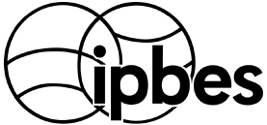 Intergovernmental Science-Policy Platform on Biodiversity and Ecosystem ServicesIntergovernmental Science-Policy Platform on Biodiversity and Ecosystem ServicesIntergovernmental Science-Policy Platform on Biodiversity and Ecosystem ServicesIntergovernmental Science-Policy Platform on Biodiversity and Ecosystem ServicesIntergovernmental Science-Policy Platform on Biodiversity and Ecosystem ServicesDistr.: General
21 February 2018English onlyDistr.: General
21 February 2018English onlyNominated byNameAffiliationExpertiseGenderLink to curriculum vitaeAustraliaDonald AntonGriffith University Law SchoolInternational lawMalehttps://www.ipbes.net/sites/default/files/anton_cv_nov_2017.pdfAustraliaKirsten DaviesMacquarie UniversityEnvironmental lawFemalehttps://www.ipbes.net/sites/default/files/dr_kirsten_davies_cv.pdfAustraliaJudith FisherFisher Research Ltd.Plant ecologyFemalehttps://www.ipbes.net/sites/default/files/juidth_fisher_brief_cv_29_january_2018.pdfAustraliaThomas ReuterUniversity of MelbourneAnthropologyMalehttps://www.ipbes.net/sites/default/files/cv_reuter_2018_short.docAustraliaKamaljit Kaur SanghaCharles Darwin UniversityPlant ecologyFemalehttps://www.ipbes.net/sites/default/files/kamal_cv_dec_2016_res_nr_0.docxBelgiumNele WittersCenter of Environmental Economics, Hasselt UniversityValuation of biodiversityFemalehttps://www.ipbes.net/sites/default/files/cv_witters_ipbes_02122017.pdfDenmarkCarsten RahbekNatural History Museum of Denmark, University of CopenhagenMacroecologyMalehttps://www.ipbes.net/sites/default/files/curriculum_vitea_carstenrahbek_dk.pdfFinlandHeikki HokkanenUniversity of HelsinkiAgricultural zoologyMalehttps://www.ipbes.net/sites/default/files/hokkanen_cv_2018_1.pdfFinlandJanne KotiahoDepartment of Biological and Environmental Sciences, University of JyväskyläEcology, evolution, and humanitiesMalehttps://www.ipbes.net/sites/default/files/20171127_kotiaho_cv_listofpublications.docxFinlandTiina NieminenNatural Resources Institute Finland, LukeForest managementFemalehttps://www.ipbes.net/sites/default/files/nieminen_tm_cv.pdfFranceAlain KarsentyCentre de Coopération Internationale en Recherche Agronomique pour le Développement (CIRAD)Economy, agronomyMalehttps://www.ipbes.net/sites/default/files/cv_ak_english.pdfFranceEsther KatzInstitut de Recherche pour le Développement (IRD)/Muséum National d'Histoire Naturelle (MNHN) Anthropology, ethnobiologyFemalehttps://www.ipbes.net/sites/default/files/katz_cv_2017_eng.pdfFranceSandra LavorelUniversité Grenoble Alpes,Global change ecology, science-policyFemalehttps://www.ipbes.net/sites/default/files/cv_sl_short-en_dec17.pdfFranceVirginie MarisCentre d'Ecologie Fonctionnelle et Evolutive - Centre National de la Recherche Scientifique 
(CEFE - CNRS)PhilosophyFemalehttps://www.ipbes.net/sites/default/files/2017-11_v_maris_-_short_cv_in_english.pdfNetherlandsEsther TurnhoutForest and Nature Conservation Policy Group, Wageningen UniversityPolitics of environmental knowledgeFemalehttps://www.ipbes.net/sites/default/files/mini_curriculum_vitae_esther_turnhout.pdfNew ZealandPhilip SeddonUniversity of OtagoEcological restoration, pest controlMalehttps://www.ipbes.net/sites/default/files/seddon-cv-ipbes_2018.docxPortugalIsabel Sousa PintoUniversity of PortoMarine biologyFemalehttps://www.ipbes.net/sites/default/files/cv_isabel_sousa_pinto_2017_.pdfSwedenMarie StensekeDepartment of Economy and Society, University of GothenburgHuman geographyFemalehttps://www.ipbes.net/sites/default/files/cv_marie_stenseke_20171107.docxSwitzerlandMarkus FischerUniversity of BernConservation biology, science-policy interfaceMalehttps://www.ipbes.net/sites/default/files/cv_markusfischer03122017ipbesmepnomination.pdf